SOP PENYUSUNAN DAFTAR INFORMASI PUBLIK KECAMATAN NGARGOYOSO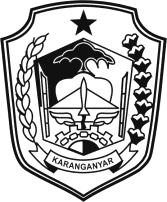 CAMAT NGARGOYOSOWAHYU AGUS PRAMONO PEMERINTAH KABUPATEN KARANGANYARKECAMATAN NGARGOYOSONomor SOPPEMERINTAH KABUPATEN KARANGANYARKECAMATAN NGARGOYOSOTanggal pembuatan17 JANUARI 2022PEMERINTAH KABUPATEN KARANGANYARKECAMATAN NGARGOYOSOTanggal revisiPEMERINTAH KABUPATEN KARANGANYARKECAMATAN NGARGOYOSOTanggal pengesahan17 JANUARI 2022PEMERINTAH KABUPATEN KARANGANYARKECAMATAN NGARGOYOSODisahkan olehCAMAT NGARGOYOSOPEMERINTAH KABUPATEN KARANGANYARKECAMATAN NGARGOYOSONama SOPSOP PENYUSUNAN DAFTAR INFORMASI PUBLIKDasar HukumKualifikasi PelaksanaKualifikasi PelaksanaUU 14 Tahun 2008 tentang Keterbukaan Informasi Publik;PP No.61 Tahun 2010 tentang Pelaksanaan KIP;Perki Nomor 1 Tahun 2010 tentang Standar Layanan Informasi;Perki No 2 Tahun 2010 tentang Penyelesaian Sengketa Informasi;Peraturan Bupati Karanganyar Nomor 24 Tahun 2017 tentang Pengelolaan dan Pelayanan Informasi dan DokumentasiAtasan PPID PembantuPPID PembantuTim PPID Kecamatan NgargoyosoAtasan PPID PembantuPPID PembantuTim PPID Kecamatan NgargoyosoKeterkaitanPeralatan / PerlengkapanPeralatan / PerlengkapanSOP Surat masukSOP KoordinasiSOP Pengelolaan Teknologi InformasiSOP Pelayanan Sengketa InformasiSOP SMS Center/ SAPAMASSOP Pengelolaan Website dan Media SosialSurat menyuratMedia Komunikasi (telepon, website, media sosial,fax, sms, surat, tatap muka)Komputer dengan jaringan internetAlat Tulis KantorSurat menyuratMedia Komunikasi (telepon, website, media sosial,fax, sms, surat, tatap muka)Komputer dengan jaringan internetAlat Tulis KantorPeringatan :Apabila prosedur ini tidak dilaksanakan maka akan menghambat kelancaran tugas PPID dalam pelayanan informasiPencatatan dan Pendataan :1. Setiap proses pelayanan informasi, pemohon informasi wajib mengisi formulir permohonan informasi dan menyertakan bukti identitas diri.Pencatatan dan Pendataan :1. Setiap proses pelayanan informasi, pemohon informasi wajib mengisi formulir permohonan informasi dan menyertakan bukti identitas diri.Uraian ProsedurUraian ProsedurPelaksanaPelaksanaPelaksanaPelaksanaPelaksanaPelaksanaMutu BakuMutu BakuMutu BakuKeteranganUraian ProsedurUraian ProsedurPPID UtamaPPID UtamaPPID UtamaPPIDPembantuPPIDPembantuAtasan PPIDKelengkapanWaktuOutput1.Melakukan	koordinasi	dan konsolidasi dengan perangkat daerah terkait berdasarkan Tupoksi dalam rangka pengumpulan informasi dan dokumentasiMulaiMulaiMulaiPeraturan Bupati Karanganyar Nomor 24 Tahun 2017 tentang Pedoman Pengelolaan dan Pelayanan Informasi dan Dokumentasi ( Berita Daerah Kabupaten Karanganyar Tahun 2017 Nomor 24 )Secara berkala, Serta Merta dan Setiap saatDID yang telah dikumpulkan dari Komponen2.Melakukan Klasifikasi Informasi berdasarkan daftar Informasi yang di kuasai dan kategori informasiUU	No	14Tahun 2008 Peraturan Komisi Informasi  No  1tahun 2010 Peraturan Komisi Informasi	Notahun 2013Secara berkala, Serta Merta dan Setiap saatDIP yang telah diklasifikasi Kebenarnya2.Melakukan Klasifikasi Informasi berdasarkan daftar Informasi yang di kuasai dan kategori informasiUU	No	14Tahun 2008 Peraturan Komisi Informasi  No  1tahun 2010 Peraturan Komisi Informasi	Notahun 2013Secara berkala, Serta Merta dan Setiap saatDIP yang telah diklasifikasi Kebenarnya2.Melakukan Klasifikasi Informasi berdasarkan daftar Informasi yang di kuasai dan kategori informasiUU	No	14Tahun 2008 Peraturan Komisi Informasi  No  1tahun 2010 Peraturan Komisi Informasi	Notahun 2013Secara berkala, Serta Merta dan Setiap saatDIP yang telah diklasifikasi Kebenarnya2.Melakukan Klasifikasi Informasi berdasarkan daftar Informasi yang di kuasai dan kategori informasiUU	No	14Tahun 2008 Peraturan Komisi Informasi  No  1tahun 2010 Peraturan Komisi Informasi	Notahun 2013Secara berkala, Serta Merta dan Setiap saatDIP yang telah diklasifikasi Kebenarnya3.Melakukan Uji Konsekuensi terhadap draft daftar informasi yang dikecualikanDraft usulan daftar Informasi yang terbuka danyang dikecualikanSecara berkala, Serta Merta dan Setiap saatDaftar Informasi Publik4.Melakukan Konsultasi dengan PPID Pusat maupun Tim Asistensi/ Konsultan terhadap Usulan Daftar Informasi hasil uji konsekuensi dan melakukan	perbaikan	apabiladitemukan koreksiUsulan Daftar Informasi hasil Uji KonsekuensiDaftar Informasi Publik5.Mensahkan Daftar Informasi Publik serta menyampaikan kepada PPID Pusat/Atasan PPIDSELEsaiDaftar Informasi PublikDaftar Informasi Publik